附件：清单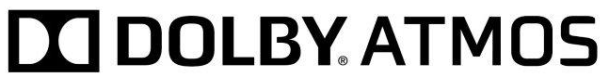 序号品名品牌型号参考图片一、扩声部分一、扩声部分1音箱
（后导相）法国LAVEINI/JBL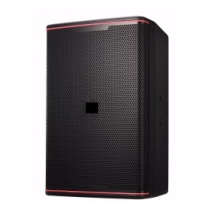 2环绕音箱法国LAVEINI/JBL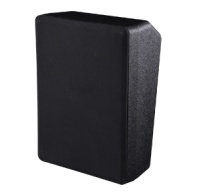 3中置音箱法国LAVEINI/JBL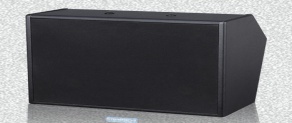 4有源低音炮法国LAVEINI/JBL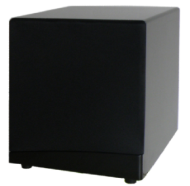 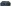 5主音箱功放法国LAVEINI/JBL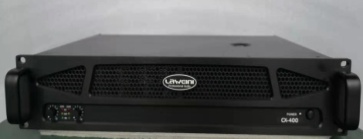 6影k解码功放机法国LAVEINI/JBL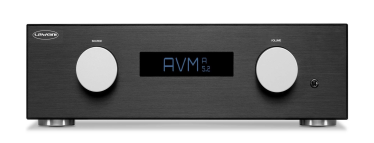 7中文彩屏电源管理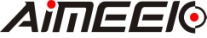 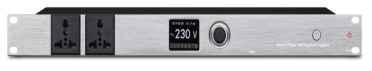 8智能控制主机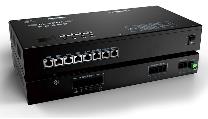 9液晶触摸控制面板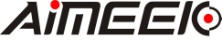 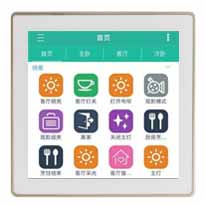 10K歌专用无线麦DVON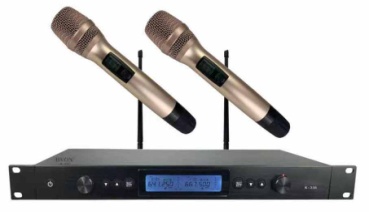 112T硬盘 H13蓝光播放机法国LAVEINI/JBL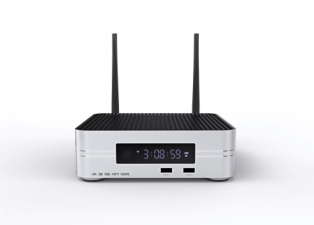 12语音、手机、触屏点歌系统
(非一体机)雷客
惊艳Max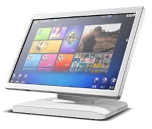 二、智能灯光部分二、智能灯光部分1LED摇头染色+图案
（嵌入式）nightsun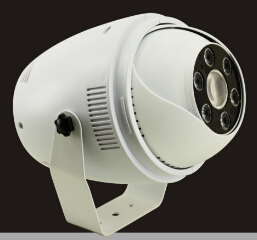 2LED 梦幻光束
（嵌入式）nightsun      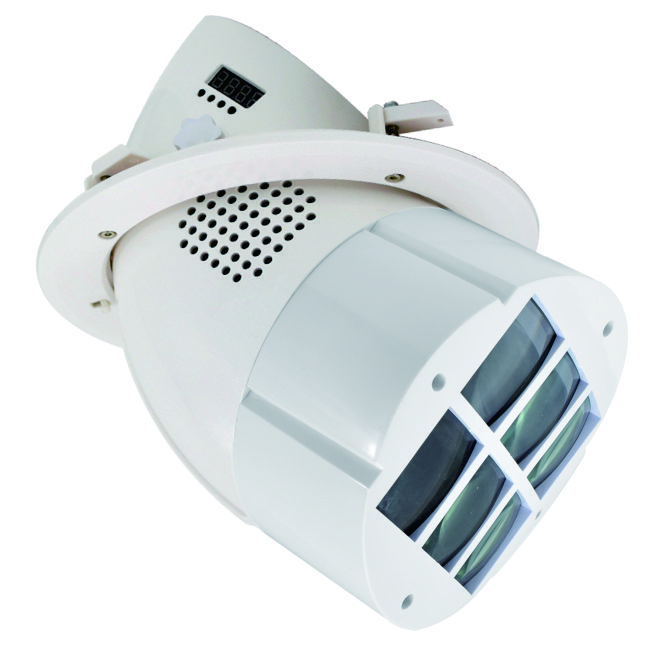 3魔幻蜂眼
（嵌入式）nightsun      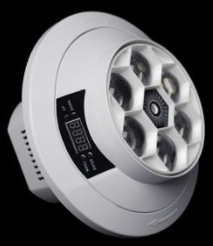 4全彩动画激光灯
（嵌入式）nightsun      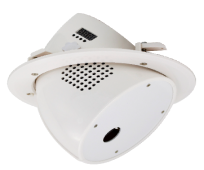 三、灯光控制系统三、灯光控制系统1智能灯光控制器必爱歌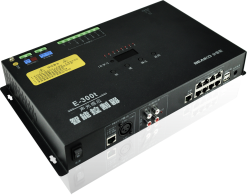 2灯光面板必爱歌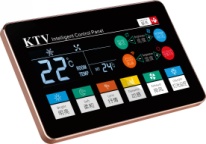 3RGB灯带必爱歌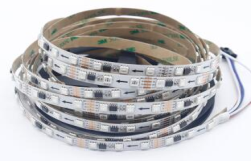 4灯带控制器必爱歌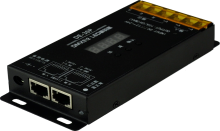 5稳压专用电源盒必爱歌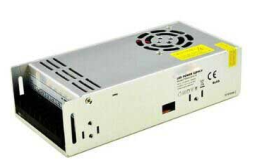 6灯光编程四、投影部分四、投影部分1高清智能投影机NEC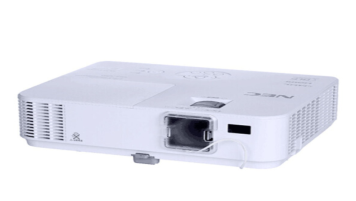 23D金属画框幕定制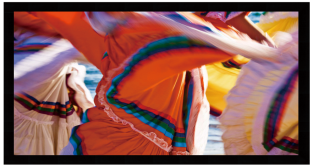 3HDMI线4投影机吊架五、辅材及其他五、辅材及其他1钛金豪华点歌柜定制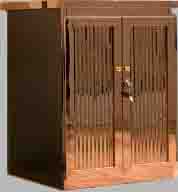 2辅材3安装调试